ПРЕСС-РЕЛИЗ
25.05.2022 г.
с.Сукко, Анапский р-н, Краснодарский край
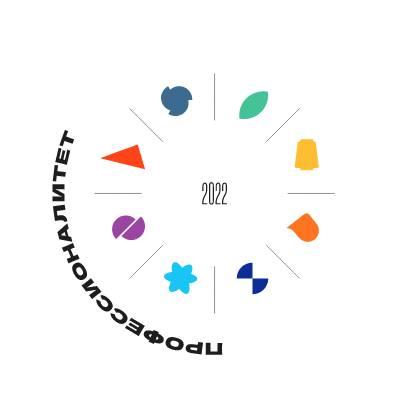 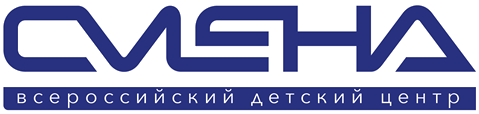 Участники федерального проекта «Профессионалитет» получили в «Смене» удостоверения о повышении квалификации Во Всероссийском детском центре «Смена» участники курсов по организации воспитательной работы, проходивших в рамках федерального проекта «Профессионалитет», получили удостоверения о повышении квалификации. Их обладателями стали 200 педагогов из 70 колледжей и техникумов страны.С 20 по 24 мая на базе Всероссийского детского центра «Смена» проходил очный этап обучения образовательной программы «Организация воспитательной работы в образовательных организациях СПО». Его участники — по три представителя образовательных организаций СПО России, прошедших дистанционный этап обучения, который стартовал 11 мая 2022 года. «Воспитанию подрастающего поколения всегда уделялось повышенное внимание. «Смена» зарекомендовала себя как эксперт в этой сфере. Мы старались включить в программу максимальное количество практических занятий и поделиться опытом проведения воспитательных мероприятий «Смены». Всероссийский детский центр изначально создавался как лагерь для профтехобразования, поэтому исторически мы готовы к работе в этом направлении Уверен, что участники программы значительно повысили свой профессиональный уровень и с успехом будут применять этот опыт «Смены» на практике», — рассказал директор ВДЦ «Смена» Игорь Журавлев.Во Всероссийском детском центре кураторы СПО познакомились с практиками тайм-менеджмента, научились разрешать конфликтные ситуации, прошли тренинги на командообразование. Занятия для участников провели педагоги Южного федерального университета, Российского государственного профессионально-педагогического университета, Академии социальных технологий, Московского городского педагогического университета. Также с участниками встретились специалисты АО «Р-Фарм» и Института развития профессионального образования. «В рамках «Профессионалитета» создаются учебно-производственные центры. Это синхронизация определенного сектора экономики и образовательной организации. Сам проект предусматривает сокращение сроков обучения студентов. Программы будут интенсивными, поэтому очень важно, чтобы сотрудники воспитательных служб умели работать с детьми, у  которых достаточно большая учебная нагрузка. Уже с первого курса студент будет знать, какое предприятие будет ждать его на работу, поэтому важно на первых этапах научить детей быть частью корпоративной культуры», – прокомментировала руководитель федерального проектного офиса федерального проекта «Профессионалист» Елена Маклина. Кроме того, кураторы учились основам публичных выступлений и знакомились с методами составления проектов на проектных воркшопах. «Четыре дня очного этапа позволили нам активно обменяться опытом с коллегами, научиться лучшему у ведущих специалистов. В «Смене» я открыла для себя новые методики проведения занятий и новый взгляд на применяемые практики. Также я научилась лучше понимать студентов. Я нашла способы стимулирования обучающихся совершенствовать профессиональные навыки и расширять свои возможности. У себя мы будем активно внедрять то, чему мы научились на очном этапе. К ним относятся игровые технологии, которые ближе и понятнее нашим студентам», — поделилась впечатлениями участник курсов повышения квалификации из Тульской области Татьяна Подхолюзина.Первый дистанционный поток курсов повышения квалификации для кураторов СПО федерального проекта «Профессионалитет» проходил с 11 по 24 мая 2022 года. Его слушателями стали 770 кураторов (классных руководителей) учебных групп колледжей и техникумов страны. Основное обучение проходило на онлайн-платформе «Цифровая экосистема дополнительного профессионального образования». В августе «Смена» проведет еще два дистанционных потока курса. Всего же участниками программы станут 3400 педагогов. Все кураторы получат удостоверение о повышении квалификации и знания, которые помогут им сформировать эффективный план воспитательной работы для организаций СПО. «Профессионалитет» – это проект Министерства просвещения Российской Федерации, который включен в число стратегических инициатив социально-экономического развития страны до 2030 года. Он предусматривает подготовку кадров под запросы конкретного сектора экономики. Студенты СПО обучатся в учебно-производственных центрах, куда входят образовательные организации и индустриальные партнеры проекта – ведущие промышленные предприятия страны. ФГБОУ ВДЦ «Смена» – круглогодичный детский центр, расположенный в с.Сукко Анапского района Краснодарского края. Он включает в себя 3 детских лагеря («Профи-Смена», «Лидер-Смена», «Арт-Смена»), на базе которых реализуется более 80 образовательных программ. В течение года в Центре проходит 16 смен, их участниками становятся свыше 13 000 ребят из всех регионов России. Профориентация, развитие softskills, «умный отдых» детей, формирование успешной жизненной навигации – основные направления работы «Смены». С 2017 года здесь действует единственный в стране Всероссийский учебно-тренировочный центр профессионального мастерства и популяризации рабочих профессий, созданный по поручению Президента РФ. Учредителями ВДЦ «Смена» являются Правительство РФ, Министерство Просвещения РФ. Дополнительную информацию можно получить в пресс-службе ВДЦ «Смена»: +7 (86133) 93 - 520, (доб. 246), press@smena.org. Официальный сайт: смена.дети.